Framework Agreement for 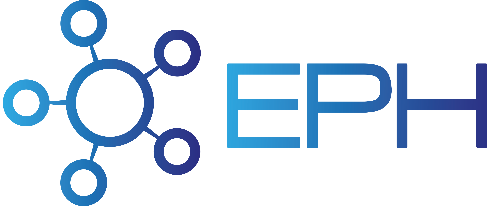    			 Street Sweepings Arisings    			 REF EPH005 IntroductionIn collaboration with five other Essex Local Authorities, Braintree District Council have procured and awarded a four-year framework agreement for Street Sweepings Arisings.OverviewScope of ServicesThis framework agreement is for the collection, treatment and disposal or receipt and reprocessing of street sweepings in the Essex Region.Why Use This Agreement?Removes the need for a separate above threshold / FTS procurement process thereby significantly reducing timescales.Direct award only through a single vendor framework with a market leading supplier that has been assessed for its financial stability, and professional and technical capability.Pre-agreed terms and conditions. Public Sector Bodies do not pay EPH for the use of the Frameworks.EPH has over 13 years' experience providing successful frameworks for Public Sector Bodies across the UK.Who Can Use This AgreementThis agreement is available to all Public Sector Bodies in the Essex Region. How to Use This Framework AgreementDirect Award is the only route available for a Customer to call-off their requirements as this is a single vendor framework.Customers should identify whether their requirements fall into the Lot 7 specification and send an order in writing (in the call-off order form provided) to the supplier.The maximum call-off period for any other Essex authority who may wish to call-off is 6 years.PricingThe rate per tonne is fixed for the duration of the framework term and is available upon request by sending the ‘Access Form’ – Appendix A back to the Essex Procurement Hub via ephframeworks@braintree.gov.uk.Contact Details of SuppliersAwarding under the Agreement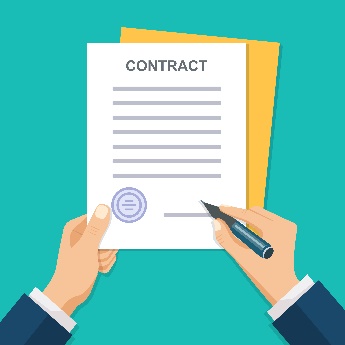 Public Sector Bodies wishing to award a contract under this framework agreement should return the access form (Appendix A) to EPH. We will then provide you with the framework agreement, the call-off terms and conditions, the call-off order template and the pricing schedule agreed. Framework evaluation criteriaBelow is the detailed criteria used for evaluating the Framework responses.Financial Assessment and InsurancesEPH financially assessed the supplier prior to award and will carry out annual financial checks throughout the duration of the framework.The supplier provided the evidence of carrying the following insurance. Employer’s Liability Insurance: £10,000,000 Public Liability Insurance: £10,000,000 EPH will monitor the supplier annually in April and ensure these insurances remain in place for the lifetime of the agreement.You are invited to carry out any other due diligence or checks beyond the above list at the Call-Off stage if you deem them necessary for your requirements and internal governance.Licenses and PermitsThe supplier provided the following information at tender stage:Waste Management and Operators Licences (including for any proposed sub-contractors).Planning consents or exemption number for each locationYou are invited to carry out any other due diligence or checks beyond the above list at the Call-Off stage if you deem them necessary for your requirements and internal governance.Ethics and Best PracticeThe pricing and details provided under this agreement are commercially confidential and should not be shared with any third party.In particular, prices should under no circumstances be shared with other suppliers on or off the agreement, in an attempt to improve the price, or for any other reason.If You Require Further InformationPublic Sector Bodies having any difficulties with contracts placed under this Agreement which cannot be solved simply, should contact us for assistance.Appendix A - Access FormPublic Sector Bodies wishing to utilise this framework should notify Braintree District Council by returning this form. The information requested is ESSENTIAL for contract monitoring purposes.Please return this form via e-mail to: ephframeworks@braintree.gov.uk Tick this box if you would not like to join our mailing list. You will only hear from us a few times a year, to advertise new Frameworks that have been let, or any changes to existing Frameworks.Start Date:21 March 2023Expiry Date:20 March 2027Contracting authority call-off periods: Maximum of 6 years FTS Contract notice ref no:2022/S 000-033023Potential maximum value:£5,000,000Rebate:1.5% paid by supplierCoverage:Essex-wideFTS Contract Award Notice:2023/S 000-011019Dunmow Group Dunmow Group Name: Jason CracknellPhone: 01245 466646E-mail: sales@dunmowgroup.comWebsite:https://www.dunmowgroup.com/Criteria/Sub-CriteriaCriteria/Sub-CriteriaMarksWeightingsPricePrice40%QualityUse of processes/510%QualitySuitability of resources/520%QualitySystems to be applied/515%QualityInterfaces/Liaisons and monitoring processes/510%QualitySocial Value/55%QualityFramework coverage/Management informationPass/FailPass/FailQualityCapability: including• Health & Safety Policy• Staffing Policy(ies)• Disclosure of RIDDOR accidents, incidents and near misses within the last three years•  Compliance breaches with the HSE or EA or any other associated regulatory bodies within the last three yearsPass/FailPass/Fail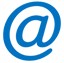 Email us at ephframeworks@braintree.gov.uk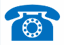 Call us on 01376 552525 and ask for Procurement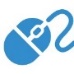 Visit our website at www.ephframeworks.org 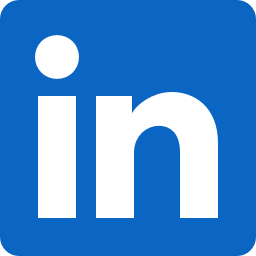    Follow us on LinkedIn @EPH Frameworks Chosen Supplier Dunmow GroupSupplier Contact NameValue of ContractContract Start DateContract Completion Date or number of years awarded to, if a one-off, please state thisWe acknowledge that any purchases made under this framework agreement will form a contract directly between us the purchaser, and the individual framework contractor.We acknowledge that any purchases made under this framework agreement will form a contract directly between us the purchaser, and the individual framework contractor.Name of Your OrganisationContact NameContact E-mailSignature